Marc Siemssen vient renforcer le conseil d’administration de MEYLE AGHambourg, le jeudi 7 juillet 2022. Le fabricant de pièces détachées hambourgeois MEYLE AG nomme Marc Siemssen au conseil d’administration. Il prendra ses fonctions le 1er juillet 2022. Le quinquagénaire travaille déjà chez MEYLE depuis cinq ans en tant que Chief Human Resources Officer. Outre des ressources humaines, il s’occupera dorénavant également du marketing, des ventes et du management produits. Il apporte une longue expérience acquise à des postes de direction, notamment dans l’industrie automobile.Marc Siemssen complète le conseil d’administration de MEYLE composé actuellement du président Dr. Karl J. Gaertner et du directeur financier Dirk Damaschke. « Au cours des cinq dernières années, et en particulier pendant les circonstances particulières de la pandémie, Marc Siemssen a montré qu’il comprenait très bien notre entreprise, nos employés, notre culture et notre marché. Nous sommes heureux de continuer à façonner l’avenir de notre entreprise avec lui », souligne Dr. Karl J. Gaertner, président du conseil d’administration de MEYLE AG.Marc Siemssen est très motivé par son nouveau rôle dans l’entreprise : « Je vous remercie de votre confiance et je me réjouis de saisir cette opportunité pour relever les défis actuels, comme la gestion de la pandémie, et d’identifier de nouvelles opportunités de développement pour le fabricant. Mon domaine d’activité actuel, les ressources humaines, avec des axes essentiels autour de la culture et la marque employeur, reste mon domaine de prédilection ». Avec ses collègues du marketing, des ventes et du management produits, Marc Siemssen souhaite continuer à contribuer à la croissance et au succès de l’entreprise. Bien que MEYLE soit déjà considérée sur le marché secondaire indépendant (IAM) comme l’un des principaux spécialistes de la pièce de rechange et comme fabricant de pièces haut de gamme, Marc Siemssen voit un grand potentiel pour le marché mondial de la pièce de rechange de se positionner encore plus fortement à un niveau international en tant que fabricant et développeur de pièces améliorées techniquement et d’augmenter de manière générale la notoriété de la marque auprès des personnes extérieures à la branche. En effet, avec sa gamme de produits phare « MEYLE HD », le fabricant MEYLE fait déjà preuve depuis 20 ans de compétence dans l’art de l’ingénierie. Pour cela, l’entreprise de tradition fait appel à ses propres ingénieurs qui travaillent sur des pièces de rechange d’origine non abouties dans le but de les rendre plus fiables, plus durables et plus pérennes. La durabilité et l’esprit précurseur sont ancrés dans l’ADN de MEYLE. Ainsi, MEYLE continue également à développer ses solutions HD pour répondre aux exigences à venir du marché des véhicules électriques et anticipe les solutions de demain.Marc Siemssen souhaite poursuivre l’objectif à long terme de l’entreprise, à savoir : continuer à développer des solutions durables et innovantes, se positionner durablement sur le marché, et ensemble avec Dr. Karl J. Gaertner et Dirk Damaschke conduire l’entreprise vers l’avenir.Contact: 
1.	Klenk & Hoursch AG, Frederic Barchfeld, Tél.: +49 40 3020881 15, email: meyle@klenkhoursch.de
2. 	MEYLE AG, Benita Beissel, Tél.: +49 40 67506 7418, email: press@meyle.comÀ propos de l’entreprise 	
La société MEYLE AG développe, produit et distribue sous la marque MEYLE des pièces de rechange de grande qualité pour le marché libre des pièces de rechange destinées aux voitures, camionnettes et utilitaires. Avec les trois gammes de produits MEYLE ORIGINAL, MEYLE PD et MEYLE HD, MEYLE offre des solutions et des pièces sur mesure pour chaque situation et pour chaque conducteur, du collaborateur d’atelier compétent à tous les conducteurs et conductrices du monde, en passant par l’ambitieuse pilote de rallye et l’amoureux des voitures de collection qui, tous, doivent pouvoir compter sur leur voiture. MEYLE propose à ses clients plus de 24 000 pièces de rechange fiables et permettant des kilométrages élevés, fabriquées dans ses propres usines et chez des partenaires de production sélectionnés. L’assurance d’un éventail d’articles MEYLE sophistiqués.	
Près de 1 000 collaborateurs sont employés dans le réseau de l’entreprise, dont près de 500 à Hambourg, le centre logistique et le siège de notre entreprise. Nos partenaires commerciaux, ateliers et mécaniciens automobiles répartis dans 120 pays travaillent pour que les conducteurs puissent se fier à nos pièces et solutions de qualité optimale – c’est ainsi que MEYLE aide les garages à être le MEILLEUR AMI DU CONDUCTEUR. MEYLE et durabilité	
Le siège de MEYLE à Hambourg est certifié neutre en CO2 par l’organisation à but non lucratif «Klima ohne Grenzen» (Climate without Borders). Pour compenser les émissions, nous avons fait des dons à deux projets de protection du climat certifiés Gold Standard en Afrique : pour des fours basse-consommations en Ouganda et pour de l’électricité produite par l’énergie hydraulique en Tanzanie. 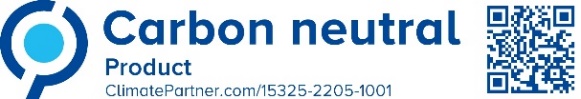 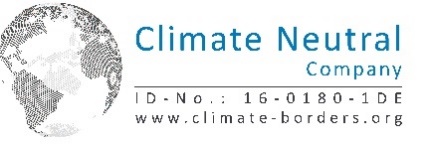 N'hésitez pas à nous suivre sur les réseaux sociaux: Instagram, Facebook, LinkedIn et YouTube.